ПРОЄКТ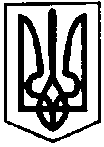 ПЕРВОЗВАНІВСЬКА СІЛЬСЬКА РАДАКРОПИВНИЦЬКОГО РАЙОНУ  КІРОВОГРАДСЬКОЇ ОБЛАСТІ___________ СЕСІЯ ВОСЬМОГО  СКЛИКАННЯРІШЕННЯвід  «__» __________ 20__ року                                                                              № с. ПервозванівкаПро затвердження Положення про Центр надання соціальних послуг населенню Первозванівської сільської ради (в новій редакції)Відповідно до Закону України «Про соціальні послуги», Кодексу Законів про Працю України, Закону України  «Про місцеве самоврядування в Україні», постанови Кабінету Міністрів України від 3 березня 2020 року  № 177, зважаючи на необхідність оптимізації та вдосконалення роботи Центру надання соціальних послуг населенню Первозванівської сільської ради, структурування функціональних напрямків діяльності, забезпечення ефективної роботи, сільська радаВИРІШИЛА:Затвердити Положення про Центр надання соціальних послуг населенню Первозванівської сільської ради (в новій редакції) (Додаток 1).Внести зміни в структуру Центру надання соціальних послуг населенню Первозванівської сільської ради (Додаток 2).3.       Дане рішення  набуває чинності  з 01 січня  2021 року.4.       Контроль за виконанням даного  рішення залишаю за собою.Сільський голова 				                             Прасковія МУДРАК